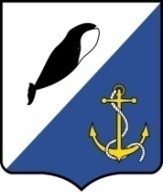 АДМИНИСТРАЦИЯ ПРОВИДЕНСКОГО ГОРОДСКОГО ОКРУГАПОСТАНОВЛЕНИЕ  от 24 апреля 2017 г.		                 № 151 	                                   п. ПровиденияО внесении изменений в постановление Администрации Провиденского городского округа от 5 марта 2014 года № 57 «О создании и деятельности административной комиссии в Провиденском городском округе»	В целях реализации Закона Чукотского автономного округа от 06 июня 2008 года № 69-ОЗ «Об административной ответственности за нарушение законов и иных нормативных правовых актов Чукотского автономного округа, нормативных правовых актов органов местного самоуправления в Чукотском автономном округе», в соответствии со статьей 1, пункта 2 части 2 статьи 2 Закона Чукотского автономного округа от 14 июня 2013 года № 70-ОЗ «О наделении органов местного самоуправления муниципальных образований Чукотского автономного округа государственными полномочиями по созданию и обеспечению деятельности административных комиссий», статьей 3 Закона Чукотского автономного округа от 24 октября 2008 года № 102-ОЗ «О порядке создания и деятельности административных комиссий в Чукотском автономном округе», Уставом Провиденского городского округа, Администрация Провиденского городского округаПОСТАНОВЛЯЕТ:Приложение № 1  утвержденное постановлением Администрации Провиденского городского округа Чукотского автономного округа №57 от 5 марта 2014 г. изложить в новой редакции согласно приложению к настоящему постановлению.Настоящее постановление обнародовать на официальном сайте администрации Провиденского городского округа - www.provadm.ru.Настоящее постановление вступает в силу с момента обнародования.Контроль за исполнением настоящего постановления возложить на Организационно-правовое Управление (Рекун Д.В).Глава администрации                                                                        С.А. ШестопаловПоложение об административной комиссии Провиденского городского округаПравовой статус административной комиссииАдминистративная комиссия Провиденского городского округа (далее - административная комиссия) является постоянно действующим коллегиальным органом, созданным в соответствии со статьей 1 Закона Чукотского автономного округа от 14 июня 2013 года № 70-ОЗ «О наделении органов местного самоуправления муниципальных образований Чукотского автономного округа государственными полномочиями по созданию и обеспечению деятельности административных комиссий»,  статьей 3 Закона Чукотского автономного округа от 24 октября 2008 года № 102-ОЗ «О порядке создания и деятельности административных комиссий в Чукотском автономном округе» и уполномоченным рассматривать дела об административных правонарушениях, в соответствии с подведомственностью дел, предусмотренной Законом Чукотского автономного округа от 6 июня 2008 года № 69-ОЗ «Об административной ответственности за нарушение законов и иных нормативных правовых актов Чукотского автономного округа, нормативных правовых актов органов местного самоуправления в Чукотском автономном округе».Организация деятельности административной комиссии осуществляется Администрацией Провиденского городского округа в пределах переданных государственных полномочий.Административная комиссия осуществляет свою деятельность во взаимодействии с территориальными органами федеральных органов исполнительной власти, органами государственной власти Чукотского автономного округа, Советом депутатов Провиденского городского округа, отраслевыми подразделениями Администрации Провиденского городского округа, а также должностными лицами указанных органов.Задачами административной комиссии при рассмотрении дел об административных правонарушениях являются: всестороннее, полное, объективное и своевременное выяснение обстоятельств каждого дела, разрешение его в соответствии с законом, обеспечение исполнения вынесенных постановлений, а также выявление причин и условий, способствовавших совершению административных  правонарушений.Административная комиссия имеет круглую печать, штамп и бланк со своим наименованием.Правовая основа деятельности административной комиссииВ своей деятельности административная комиссия руководствуется Конституцией Российской Федерации, законодательством Российской Федерации и Чукотского автономного округа.Производство по делам об административных правонарушениях осуществляется административной комиссией в порядке, установленном Кодексом Российской Федерации об административных правонарушениях.Исполнение постановлений об административных правонарушениях, осуществляется в порядке, установленном федеральными законами.Обжалование постановлений по делам об административных правонарушениях, вынесенных административной комиссией, осуществляется в порядке, установленном Кодексом Российской Федерации об административных правонарушениях.Состав и порядок формирования административной комиссииВ состав административной комиссии входят: председатель, заместитель председателя, ответственный секретарь и иные члены административной комиссии. Персональный состав утверждается Администрацией Провиденского городского округа.Количественный состав административной комиссии не может быть менее пяти человек.Председатель, заместитель председателя и члены административной комиссии, за исключением ответственного секретаря, осуществляют свои полномочия на непостоянной основе.Административная комиссия правомочна начать свою работу, если в ее состав назначено не менее двух третей членов комиссии.В состав административной комиссии могут входить главы муниципальных образований, депутаты представительных органов местного самоуправления Провиденского городского округа, государственные и муниципальные служащие, должностные лица органов внутренних дел, а также представители общественных объединений и трудовых коллективов.Порядок деятельности административной комиссииПолномочия председателя административной комиссииДеятельностью административной комиссии руководит председатель административной комиссии, который обеспечивает организацию ее работы,  председательствует на заседаниях комиссии, участвует в голосовании при вынесении постановления или определения по делу об административном правонарушении, представляет административную комиссию во взаимоотношениях с органами государственной власти и органами местного самоуправления, судебными и правоохранительными органами, должностными лицами указанных органов, осуществляет иные полномочия, предусмотренные законодательством Российской Федерации и Чукотского автономного округа об административных правонарушениях. Полномочия заместителя председателя административной комиссииЗаместитель председателя  административной комиссии выполняет поручения председателя административной комиссии, исполняет обязанности председателя административной комиссии в период отсутствия председателя административной комиссии.Полномочия ответственного секретаря административной комиссииОтветственный секретарь административной комиссии принимает меры по организационному обеспечению деятельности административной комиссии, осуществляет техническое обслуживание работы комиссии, ведет делопроизводство, организует предварительную подготовку дела об административном правонарушении к рассмотрению на заседании административной комиссии, выполняет поручения председателя административной комиссии, связанные с обеспечением полномочий административной комиссии, учувствует в голосовании при вынесении постановления или определения по делу об административном правонарушении, осуществляет иные полномочия, предусмотренные законодательством Российской Федерации и Чукотского автономного округа об административных правонарушениях. В случае невозможности выполнения ответственным секретарем административной комиссии своих обязанностей они могут быть возложены на иного члена административной комиссии по распоряжению ее председателя.Права и обязанности членов административной комиссииЧлены административной комиссии имеют равные процессуальные права и несут равные процессуальные обязанности по рассмотрению дел об административных правонарушениях. Члены административной комиссии вправе:Предварительно до начала заседания комиссии знакомиться с материалами дел об административных правонарушениях, участвовать в заседании комиссии, задавать вопросы участникам производства по делу об административном правонарушении, участвовать в исследовании доказательств по делу об административном правонарушении, участвовать в принятии постановлений, определений.Члены административной комиссии обязаны:Соблюдать положения Конституции Российской Федерации, федерального законодательства и законодательства Чукотского автономного округа, не разглашать сведения конфиденциального характера, ставшие им известными в связи с рассмотрением дел об административных правонарушениях.Члены административной комиссии назначаются сроком на три года.Освобождение члена административной комиссии от исполнения обязанностей члена административной комиссииЧлен административной комиссии освобождается от исполнения обязанностей члена административной комиссии до истечения срока полномочий по решению органа, его назначившего, в следующих случаях:Подачи членом административной комиссии письменного заявления о сложении своих полномочий;Привлечения члена административной комиссии к административной комиссии к административной ответственности или уголовной ответственности;Признания члена административной комиссии решением суда, вступившим в законную силу, ограниченно дееспособным, недееспособным, безвестно отсутствующим или умершим.В случае досрочного освобождения члена административной комиссии от исполнения обязанностей члена административной комиссии орган, его утвердивший, обязан в месячный срок утвердить нового члена административной комиссии.Заседания административной комиссииДела об административных правонарушениях рассматриваются административной комиссией на заседаниях. Порядок созыва заседаний административной комиссии и их периодичность определяются регламентом работы комиссии, утверждаемым на ее первом заседании, с учетом установленного законодательством срока рассмотрения дел об административных правонарушениях. Все члены комиссии должны быть своевременно уведомлены о дате и времени заседания.Административная комиссия правомочна рассматривать дела об административных правонарушениях, если на заседании комиссии присутствует не менее половины от установленного числа ее членов. В случае отсутствия кворума, заседание переносится на следующий рабочий день или на иной срок по решению председателя административной комиссии.Постановление административной комиссии принимается простым большинством голосов членов административной комиссии, присутствующих на заседании. Если при принятии решения голоса членов административной комиссии разделились поровну, голос председательствующего является решающим.В случае временного отсутствия (нахождение в отпуске, командировке, наступление периода временной нетрудоспособности) членов административной комиссии, за исключением ответственного секретаря, их полномочия осуществляют должностные лица их замещающие, при этом изменений в персональный состав административной комиссии не вносится.В случае временного отсутствия (нахождение в отпуске, командировке, наступление периода временной нетрудоспособности) ответственного секретаря административной комиссии его полномочия исполняет назначенное распоряжением главы Администрации Провиденского городского округа должностное лицо, при этом вносятся необходимые изменения в персональный состав административной комиссии.Обеспечение деятельности административной комиссии Финансовое и материальное обеспечение деятельности административной комиссии осуществляется Администрацией Провиденского городского округа за счет субвенций из бюджета Чукотского автономного округа».Разослано: дело, ОПУ.Приложение к постановлению Администрации Провиденского городского округаот 24 апреля 2017 г. № 151 «Приложение №1 Утверждено постановлением Администрации Провиденского городского округа Чукотского автономного округа  №57 от 05 марта 2014Подготовлено:О.С. ВолчуковаСогласовано:Е.А. Красикова                               Д.В. Рекун